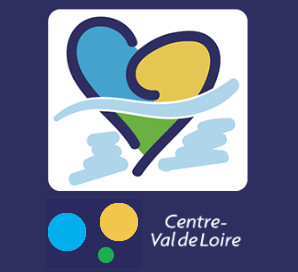 Date : Samedi 17 décembreCompte-rendu Coupe de L’ArgonneRésumé de la compétition équipe 1 Coach ; Soulas CaroleJoueurs : Lenny, Sacha, TomPremière partie 13-3Deuxième partie 13-3Troisième partie 0-13 12éme sur 368éme de finale du A 13-101/4 de Finale du A 13-01/2 Finale du A 8-13 contre les vainqueursTrès bonne attitude et engagement tout au long de la compétition, manque de régularité au point pour passer la ½. Très encourageant pour la suite Résumé de la compétition équipe 2Coach : Anthony Rigault Joueurs : Louka, Nolan, Baptiste1ère Partie 8-13
2ème Partie 13-6
3ème Partie 13-4Tableau A
1/8 13-0
1/4 13-12
1/2 13-7
Finale 7-13


Conclusion : Louka, Nolan et Baptiste ont eu du mal à rentrer dans la compétition, une fois les parties de classement terminées, ils ont retrouvé un très bon niveau de jeu jusqu’à cette finale où la fatigue des joueurs s’est fait ressentir.Résumé de la compétition équipe 3Coach : Mesmin Jean-MarcJoueurs : Maxence, Ryan, Jean-Baptiste1er rencontre gagné 13-2 en 9 mènes2eme rencontre gagné 12-11 en 10 mènes3eme rencontre gagné 13-10 en 12 mènesNos jeunes finissent 3eme sur 36 équipes et poursuivent leurs concours dans le A1/8 de final gagné 13-0 en 6 mènes¼ de final contre l’équipe CRE de Lenny MERIGAUD / Sacha JACQUET / Tom JEGAT ou nous perdons (0-13).Sur cette partie, le point à fait défaut à nos jeunes, ils n’ont pas réussi à s’adapté sur ce terrain.Conclusion : Doivent continuer à travailler le point, mais aussi leur mental qui leur a fait défaut en ¼ . Très bon comportement de nos jeunes dans l’ensemble. Pour une première sortit du CRE c’est très bien et encourageant Résumé Général :Très bonne attitude des jeunes du CRE tout au long de la compétitionBon résultats sportifs, les 3 équipes qualifié dans le tableau A et bon parcours en tableau final ( ¼, ½ et finale)Très bonne entente des coachs et des joueurs Excellente organisation de l’UPA (repas à proximité) Nom du clubComité RégionalNom du COACHEquipe 1 : Soulas CaroleEquipe 2 : Rigault AnthonyEquipe 3 : Mesmin Jean-MarcDépartement/villeTEL (impératif) 0750657220E-mail hugo.lebaupin@petanque.frhugo.lebaupin@petanque.frhugo.lebaupin@petanque.frN°CATNOM/Prénom1MinimeLenny Mérigaud1CadetSacha Jacquet1JuniorJegat TomN°CATNOM/Prénom2MinimeTantot Louka2CadetNolan Mérigaud2JuniorBaptiste CarvalhoN°CATNOM/Prénom3MinimeMaxence Deschamps3CadetSava Ryan3JuniorJean-Baptiste Guilbault